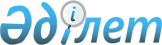 О признании утратившим силу нормативного правового актаПостановление акимата Мартукского района Актюбинской области от 15 апреля 2016 года № 152      В соответствии со статьями 31, 37 Закона Республики Казахстан от 23 января 2001 года "О местном государственном управлении и самоуправлении в Республике Казахстан" акимат района ПОСТАНОВЛЯЕТ:

      1. Признать утратившим силу следующие постановления акимата Мартукского района в связи с принятием Закона Республики Казахстан "О занятности населения" 06 апреля 2016 года:

      1) постановление акимата Мартукского района от 12 января 2016 года № 7 "Об утверждении перечня организаций, видов, объемов и конкретных условий общественных работ по Мартукскому району на 2016 год" (зарегистрированное в реестре государственной регистрации нормативных правовых актов № 4737, официально опубликованное в районном газете "Мартөк тынысы" 16 февраля 2016 года и в ИПС "Әділет" 18 февраля 2016 года);

      2) постановление акимата Мартукского района от 11 февраля 2016 года № 70 "Об организации и финансировании молодежной практики" (зарегистрированное в реестре государственной регистрации нормативных правовых актов № 4762, официально опубликованное в районном газете "Мартөк тынысы" 17 марта 2016 года и в ИПС "Әділет" 28 марта 2016 года).

      2. Контроль за исполнением настоящего постановления возложить на руководителя аппарата акима района Көлкебаеву Т.

      3. Настоящее постановление вводится в действие с 19 апреля 2016 года.


					© 2012. РГП на ПХВ «Институт законодательства и правовой информации Республики Казахстан» Министерства юстиции Республики Казахстан
				
      Аким района 

Н. Калауов
